ЗДРАВСТВУЙТЕ УВАЖАЕМЫЕ РОДИТЕЛИ И РЕБЯТА!!! 30.04.2020-четверг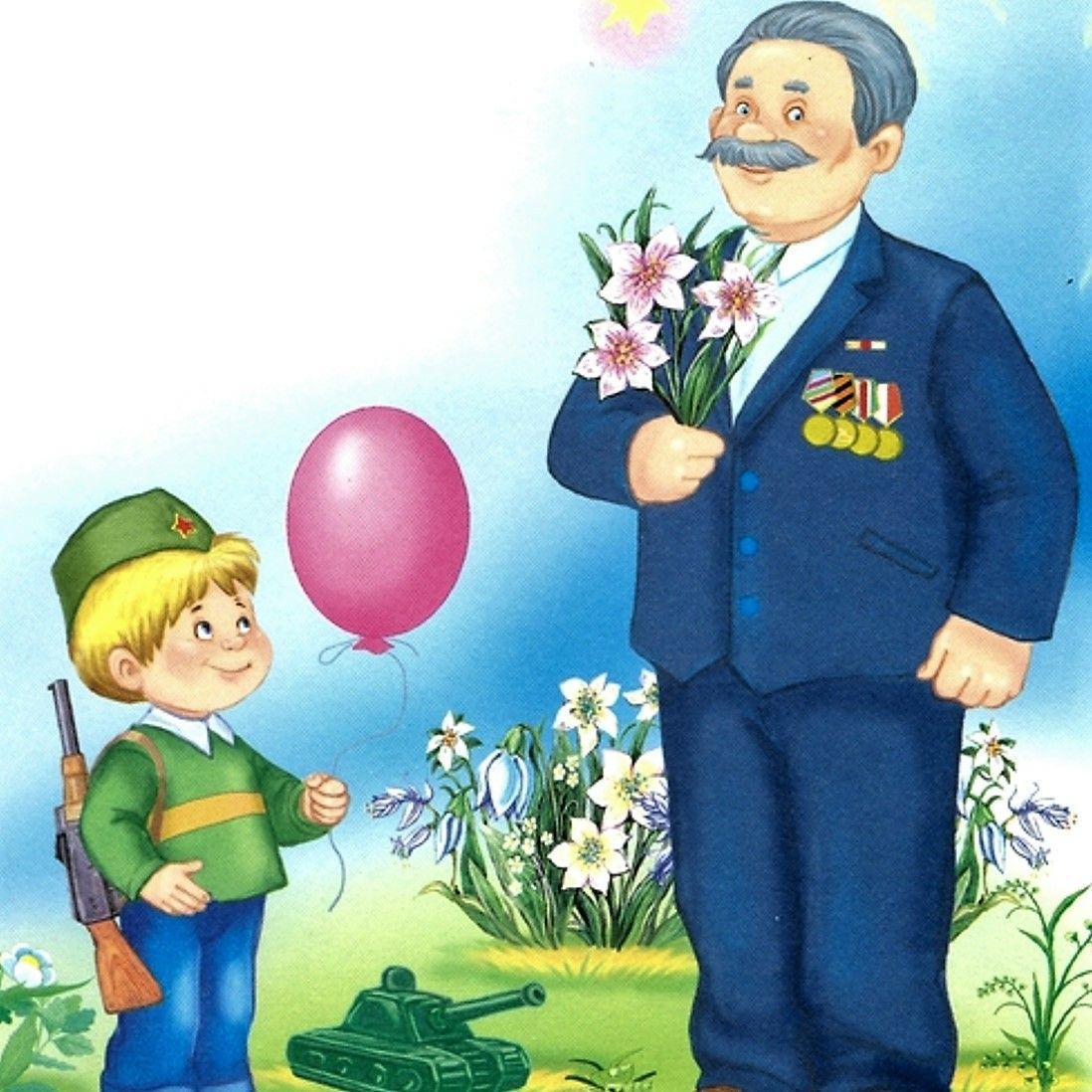 УТРО Капитан Краб: "Морядка" (зарядка для детей) - YouTube https://swky.co/EL5P5Q Игра для дошкольников: Что такое хорошо - что такое плохо? - YouTube https://swky.co/2b8bZ1 ОБРАЗОВАТЕЛЬНАЯ ДЕЯТЕЛЬНОСТЬ ДОМА ПОЗНАВАТЕЛЬНОЕ РАЗВИТИЕ (ОБУЧЕНИЕ ГРАМОТЕ) Обучение грамоте 1-4 часть. Буквы А, Н, М, Л, Н - YouTube https://swky.co/q_UWPe ХУДОЖЕСТВЕННО-ЭСТЕТИЧЕСКОЕ РАЗВИТИЕ (ИЗО) Как нарисовать ВЕЧНЫЙ ОГОНЬ - YouTube https://swky.co/FQBhEC 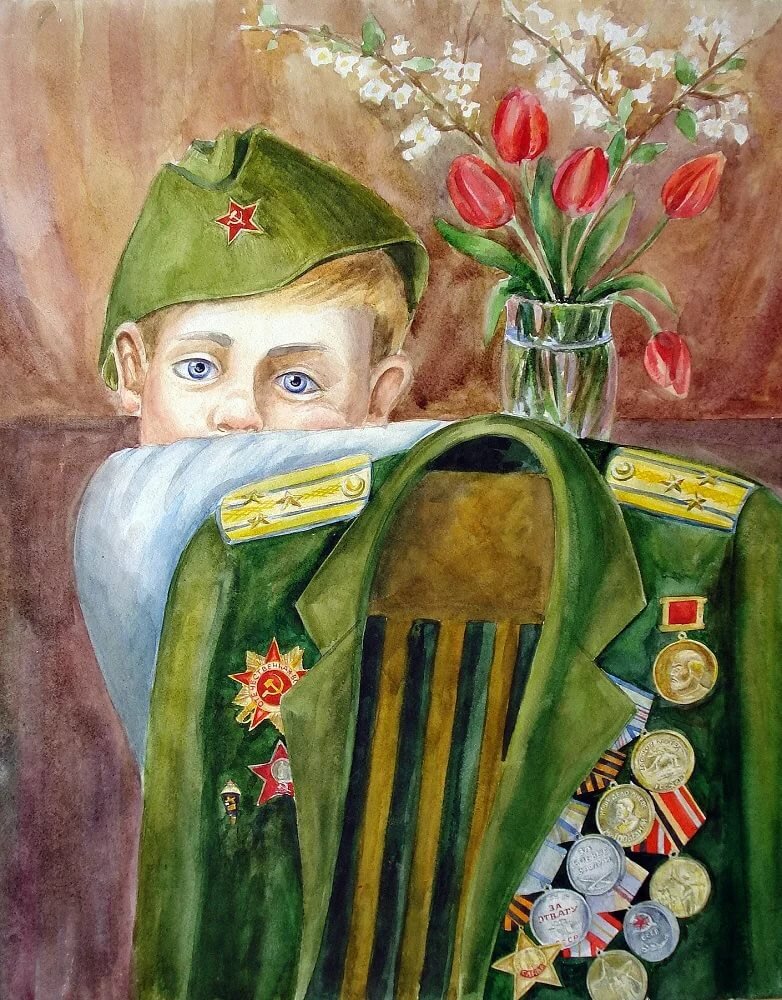 Вторая половина дня Маша и Медведь - День Победы! 🎖️ - YouTube https://swky.co/rItKIJ 